World HistoryUnit 2: Classical EmpiresSkill: Art InterpretationImperial Art:Roman Art as an Empire-Building ToolDescription Review: Art Interpretation Vocabulary								Subject: the “topic” of the work of artFocal Point the image your eye is drawn to firstColor the use of hues to draw attention and add meaningLight the use of illumination to add meaning and emphasisAnalysis: Greco-Roman Art											CLASSICAL STYLE (CLASSICISM):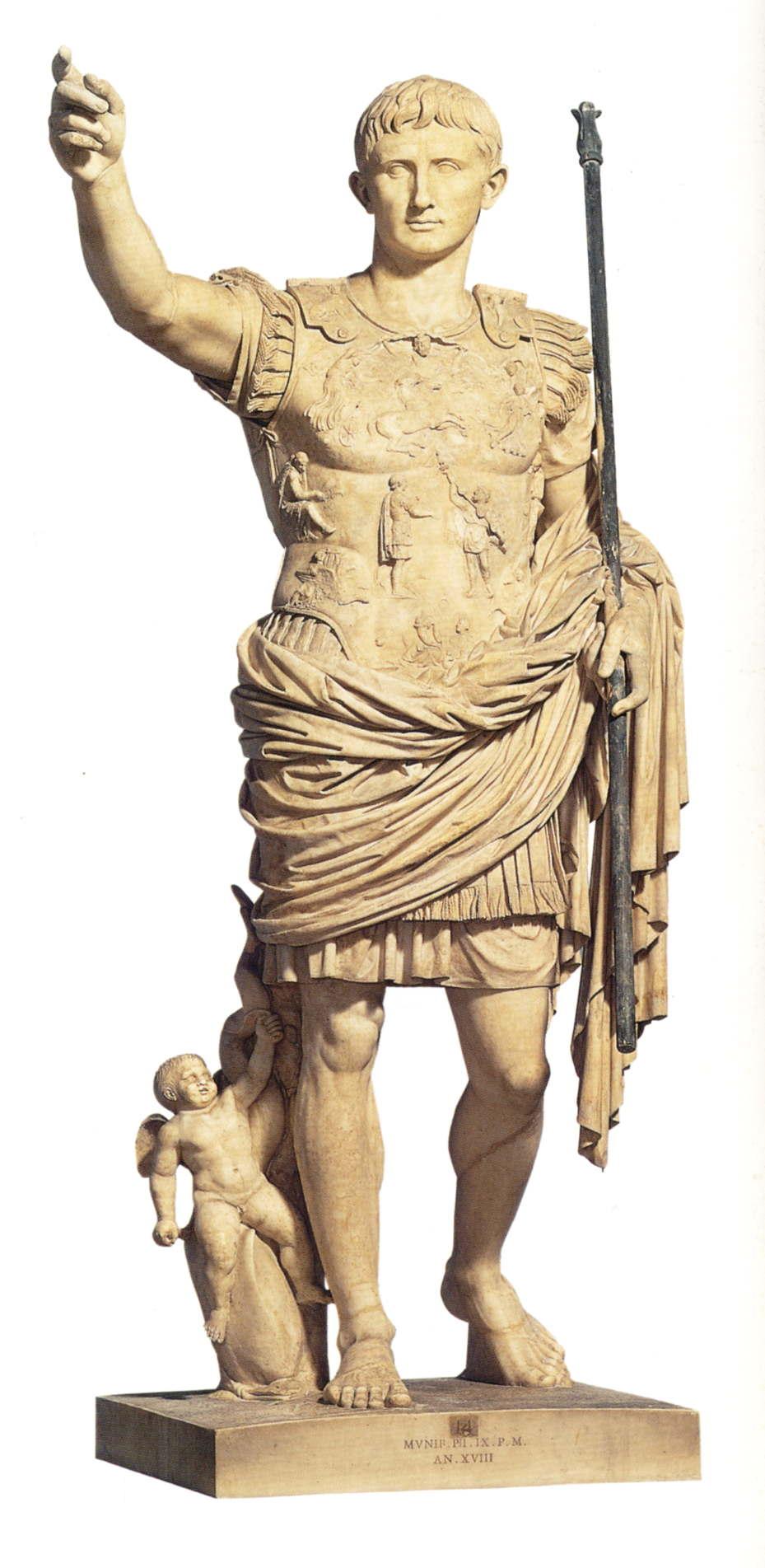 Balance: Proportion:Realism: Idealism:Interpretation Review: Describe the Art			Let’s review the standard we reached through consensus and examples (next page)Contextualize: Making Historical Connections								What does it mean to contextualize?How would a historian (or student of history) show his or her ability to contextualize a work of art?